COLLAPSE ALL Introduction ::GrenadaGeography ::GrenadaPeople and Society ::GrenadaGovernment ::GrenadaEconomy ::GrenadaEnergy ::GrenadaCommunications ::GrenadaTransportation ::GrenadaMilitary ::GrenadaTransnational Issues ::GrenadaCOLLAPSE ALL 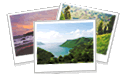 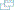 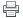 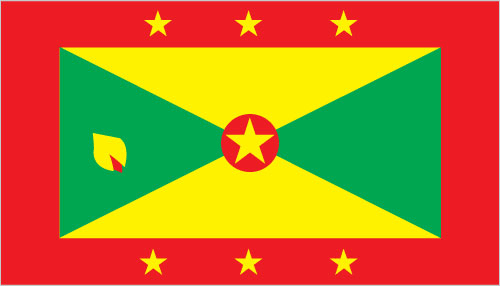 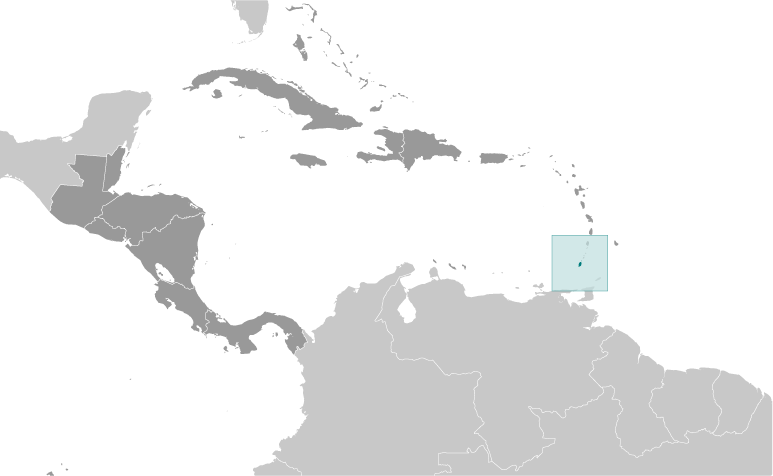 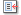 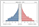 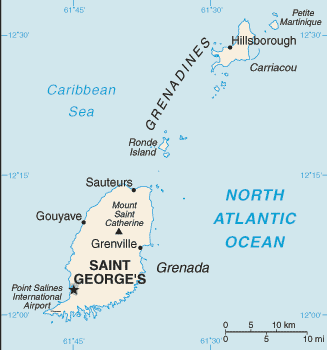 